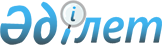 О форме свидетельства о включении в реестр уполномоченных экономических операторов и порядке ее заполненияРешение Коллегии Евразийской экономической комиссии от 10 марта 2022 года № 37.
      Примечание ИЗПИ!Порядок введения в действие см. п.4
      В соответствии с пунктом 5 статьи 432 Таможенного кодекса Евразийского экономического союза Коллегия Евразийской экономической комиссии решила:
      1. Утвердить прилагаемые:
      форму свидетельства о включении в реестр уполномоченных экономических операторов;
      Порядок заполнения формы свидетельства о включении в реестр уполномоченных экономических операторов.
      2. Установить, что:
      а) свидетельство о включении в реестр уполномоченных экономических операторов выдается в виде электронного документа или документа на бумажном носителе;
      б) свидетельства о включении в реестр уполномоченных экономических операторов, выданные по форме, утвержденной Решением Коллегии Евразийской экономической комиссии от 26 сентября 2017 г. № 129, являются действительными наряду со свидетельствами, выданными по форме, утвержденной настоящим Решением. 
      3. Признать утратившим силу Решение Коллегии Евразийской экономической комиссии от 26 сентября 2017 г. № 129 "О форме свидетельства о включении в реестр уполномоченных экономических операторов и порядке ее заполнения".
      4. Настоящее Решение вступает в силу по истечении 30 календарных дней с даты его официального опубликования. ФОРМА
свидетельства о включении в реестр уполномоченных экономических операторов
                               Эмблема Евразийского экономического союза (1)                               ЕВРАЗИЙСКИЙ ЭКОНОМИЧЕСКИЙ СОЮ (2)                                     EURASIAN ECONOMIC UNION                                           СВИДЕТЕЛЬСТВО (3)                               о включении в реестр уполномоченных экономических                                            операторов (УЭО)                               Authorized Economic Operator (AEO) Certificate
      Номер свидетельства       Certificate number ___________________________________________ (4)       Наименование УЭО _________________________________________ (5)       AEO name _________________________________________________ (6)       Налоговый номер       Taxpayer identification number _________________________________ (7)       Вступает в силу с        Сome into force since _________________________________________ (8)
      __________________________             _______________________ (9)             (должность)                         (инициалы и фамилия)                                      ___________(10)       _________________________       (подпись/ Signature)       _____________________ (11)             (Position)                                           (Name, surname) ПОРЯДОК
заполнения формы свидетельства о включении в реестр уполномоченных экономических операторов
      1. Все поля свидетельства о включении в реестр уполномоченных экономических операторов (далее соответственно – свидетельство, реестр) должны быть заполнены (в оригинале свидетельства нумерация полей отсутствует).
      2. В поле 1 свидетельства указывается эмблема Евразийского экономического союза.
      3. В поле 2 свидетельства приводится надпись, выполненная в 2 строки:
      "ЕВРАЗИЙСКИЙ ЭКОНОМИЧЕСКИЙ СОЮЗ
      EURASIAN ECONOMIC UNION".
      4. В поле 3 свидетельства приводится надпись, выполненная в 3 строки:
      "СВИДЕТЕЛЬСТВО
      о включении в реестр уполномоченных экономических операторов (УЭО)
      Authorized Economic Operator (AEO) Certificate".
      5. В поле 4 свидетельства указывается номер свидетельства, который формируется следующим образом:
                                     ХХ/ХХХХ/Х, 
                                     1       2       3
      где:
      элемент 1 – код государства – члена Евразийского экономического союза (далее – государство-член), уполномоченным таможенным органом которого принято решение о включении юридического лица в реестр (далее – уполномоченный таможенный орган), согласно классификатору стран мира, утвержденному Решением Комиссии Таможенного союза от 20 сентября 2010 г. № 378; 
      элемент 2 – порядковый номер свидетельства, присваиваемый уполномоченным таможенным органом государства-члена, начиная с "0001"; 
      элемент 3 – тип выдаваемого свидетельства ("1" – свидетельство первого типа, "2" – свидетельство второго типа, "3" – свидетельство третьего типа).
      Если юридическое лицо включается в реестр с выдачей свидетельств первого и второго типов, заполнение одного свидетельства с указанием сразу двух типов свидетельства не допускается, для каждого типа свидетельства заполняется отдельная форма.
      6. В поле 5 свидетельства указываются организационно-правовая форма и наименование юридического лица, включаемого в реестр (в соответствии с учредительными документами этого юридического лица).
      7. В поле 6 свидетельства указываются организационно-правовая форма и наименование юридического лица, включаемого в реестр, на английском языке.
      8. В поле 7 свидетельства указывается:
      для Республики Армения – учетный номер налогоплательщика (УНН);
      для Республики Беларусь – учетный номер плательщика (УНП);
      для Республики Казахстан – бизнес-идентификационный номер (БИН);
      для Кыргызской Республики – идентификационный налоговый номер (ИНН);
      для Российской Федерации – идентификационный номер налогоплательщика (ИНН).
      9. В поле 8 свидетельства указывается дата его вступления в силу в формате дд.мм.гггг (день, месяц, календарный год), которая определяется в соответствии с пунктом 6 статьи 432 Таможенного кодекса Евразийского экономического союза, и через запятую – дата в формате дд.мм.гггг (день, месяц, календарный год) и номер решения уполномоченного таможенного органа о включении юридического лица в реестр либо знак прочерка "–", если принятие такого решения не предусмотрено законодательством государства-члена. 
      10. В поле 9 свидетельства указываются должность, инициалы и фамилия руководителя (заместителя руководителя) уполномоченного таможенного органа на русском языке.
      11. В поле 10 свидетельства проставляется подпись руководителя (заместителя руководителя) уполномоченного таможенного органа.
      12. В поле 11 свидетельства указываются должность, инициалы и фамилия руководителя (заместителя руководителя) уполномоченного таможенного органа на английском языке. 
					© 2012. РГП на ПХВ «Институт законодательства и правовой информации Республики Казахстан» Министерства юстиции Республики Казахстан
				
      Председатель КоллегииЕвразийской экономической комиссии 

М. Мясникович
УТВЕРЖДЕНА
Решением Коллегии
Евразийской экономической 
комиссии
от 10 марта 2022 г. № 37УТВЕРЖДЕН
Решением Коллегии 
Евразийской экономической 
комиссии
от 10 марта 2022 г. № 37